Madame, Monsieur,1	Suite à la Circulaire TSB 24 du 22 août 2022, et conformément au § 9.5 de la Résolution 1 (Rév. Genève, 2022), j'ai l'honneur de vous informer que la Commission d'études 2 de l'UIT-T a approuvé ce texte au cours de sa séance plénière tenue le 22 mars 2023.2	Les renseignements existants sur les brevets sont accessibles en ligne sur le site web de l'UIT-T.3	La version prépubliée de cette Recommandation est disponible sur le site web de l'UIT-T à l'adresse: https://www.itu.int/itu-t/recommendations/.4	L'UIT publiera dès que possible le texte de la Recommandation approuvée.Veuillez agréer, Madame, Monsieur, l'assurance de ma considération distinguée.Seizo Onoe
Directeur du Bureau de la normalisation 
des télécommunications 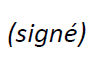 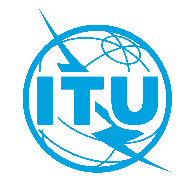 Union internationale des télécommunicationsBureau de la normalisation des télécommunicationsUnion internationale des télécommunicationsBureau de la normalisation des télécommunicationsUnion internationale des télécommunicationsBureau de la normalisation des télécommunicationsGenève, le 24 mars 2023Genève, le 24 mars 2023Réf.:Circulaire TSB 84CE 2/RCCirculaire TSB 84CE 2/RCCirculaire TSB 84CE 2/RC-	Aux Administrations des États Membres de l'Union-	Aux Administrations des États Membres de l'UnionTél.:+41 22 730 5415+41 22 730 5415+41 22 730 5415-	Aux Administrations des États Membres de l'Union-	Aux Administrations des États Membres de l'UnionTélécopie+41 22 730 5853+41 22 730 5853+41 22 730 5853-	Aux Administrations des États Membres de l'Union-	Aux Administrations des États Membres de l'UnionCourriel:tsbsg2@itu.inttsbsg2@itu.inttsbsg2@itu.intCopie:-	Aux Membres du Secteur UIT-T;-	Aux Associés de l'UIT-T participant aux travaux de la Commission d'études 2;-	Aux établissements universitaires participant aux travaux de l'UIT;-	Aux Président et Vice-Présidents de la Commission d'études 2 de l'UIT-T;-	Au Directeur du Bureau de développement des télécommunications;-	Au Directeur du Bureau des radiocommunicationsCopie:-	Aux Membres du Secteur UIT-T;-	Aux Associés de l'UIT-T participant aux travaux de la Commission d'études 2;-	Aux établissements universitaires participant aux travaux de l'UIT;-	Aux Président et Vice-Présidents de la Commission d'études 2 de l'UIT-T;-	Au Directeur du Bureau de développement des télécommunications;-	Au Directeur du Bureau des radiocommunicationsObjet:Statut du texte déterminé de la nouvelle Recommandation UIT-T E.118.1 (ex E.gain) suite à la réunion de la Commission d'études 2 de l'UIT-T (réunion virtuelle, 13-22 mars 2023)Statut du texte déterminé de la nouvelle Recommandation UIT-T E.118.1 (ex E.gain) suite à la réunion de la Commission d'études 2 de l'UIT-T (réunion virtuelle, 13-22 mars 2023)Statut du texte déterminé de la nouvelle Recommandation UIT-T E.118.1 (ex E.gain) suite à la réunion de la Commission d'études 2 de l'UIT-T (réunion virtuelle, 13-22 mars 2023)Statut du texte déterminé de la nouvelle Recommandation UIT-T E.118.1 (ex E.gain) suite à la réunion de la Commission d'études 2 de l'UIT-T (réunion virtuelle, 13-22 mars 2023)Statut du texte déterminé de la nouvelle Recommandation UIT-T E.118.1 (ex E.gain) suite à la réunion de la Commission d'études 2 de l'UIT-T (réunion virtuelle, 13-22 mars 2023)